БОЙОРОК                                                                   РАСПОРЯЖЕНИЕ01 декабрь 2022 й.                        №   30-к                         01 декабря 2022 г.О назначении лиц, ответственных за внесение сведений в Единый реестр видов федерального государственного контроля (надзора), регионального государственного контроля (надзора), муниципального контроля и их актуализациюВ соответствии с Федеральным законом от 31.07.2020 № 248-ФЗ «О государственном контроле (надзоре) и муниципальном контроле в Российской Федерации», постановлением Правительства Российской Федерации от 24.10.2011 № 861 «О федеральных государственных информационных системах, обеспечивающих предоставление в электронной форме государственных и муниципальных услуг (осуществление функций)» (далее - постановление Правительства РФ от 24.10.2011 № 861), в целях информационного обеспечения организации и осуществления муниципального контроля, систематизации и учета сведений, обмен которыми осуществляется в рамках муниципального контроля:1. Назначить должностных лиц администрации сельского поселения Максим-горьковский сельсовет муниципального района Белебеевский район Республики Башкортостан, ответственными за внесение сведений в единый реестр видов федерального государственного контроля (надзора), регионального государственного контроля (надзора), муниципального контроля (далее – единый реестр видов контроля) и их актуализацию в соответствии с Правилами формирования и ведения единого реестра видов федерального государственного контроля (надзора), регионального государственного контроля (надзора), муниципального контроля, утвержденными  постановлением Правительства РФ от 24.10.2011 № 861  (далее - Правила ведения единого реестра видов контроля):2. Ответственным лицам, указанным в пункте 1 настоящего распоряжения, обеспечить полное, достоверное и своевременное внесение сведений в Единый реестр видов контроля.3. Возложить на должностных лиц Администрации, указанных в пунктах 1настоящего распоряжения, персональную ответственность за своевременность, полноту и достоверность сведений, вносимых в Единый реестр видов контроля в соответствии с пунктом 5 Правил ведения единого реестра видов контроля. 4. Распоряжение № 18-к от 22.09.2022 года считать утратившим силу.5. Контроль за исполнением распоряжения оставляю за собой.Глава сельского поселения                                                        Н.К. КрасильниковаБашkортостан РеспубликаhыБəлəбəй районы муниципальрайоныныӊМаксим – Горький ауыл советыауылбиләмәhе хакимиәте.Горькийис. ПУЙ ауылы, Баксаурамы,  3Тел.2-07-40 , факс: 2-08-98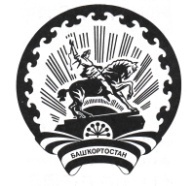 Республика БашкортостанАдминистрация сельского поселения Максим – Горьковский сельсовет муниципального района Белебеевский район 452014, с. ЦУП им. М.Горького, ул. Садовая, д. 3Тел. 2-07-40, факс: 2-08-98№ п/пНаименование муниципального контроляОтветственные за внесение сведений в Единый реестр видов контроля и их актуализацию1.Муниципальный земельный контроль в границах сельского поселения Максим-Горьковский сельсовет муниципального района Белебеевский район Республики БашкортостанУправляющий делами Солохина Ю.А. 2.Муниципальный контроль на автомобильном транспорте, городском наземном электрическом транспорте и в дорожном хозяйстве в границах населенных пунктов сельского поселения Максим-Горьковский сельсовет муниципального района Белебеевский район Республики БашкортостанУправляющий делами Солохина Ю.А.3.Муниципальный контроль в сфере благоустройства на территории сельского поселения Максим-Горьковский сельсовет муниципального района Белебеевский район Республики Башкортостан Управляющий делами Солохина Ю.А.4.Муниципальный лесной контроль на территории сельского поселения Максим-Горьковский сельсовет муниципального района Белебеевский район Республики БашкортостанУправляющий делами Солохина Ю.А.5.Муниципальный жилищный контроль на территории сельского поселения Максим-Горьковский сельсовет муниципального района Белебеевский район Республики Башкортостан Управляющий делами Солохина Ю.А.